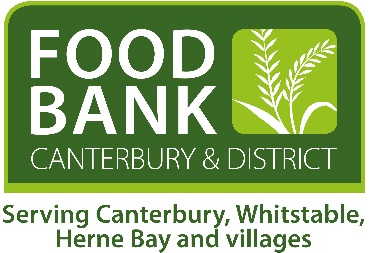 Canterbury Food Bank CIOIn order to Gift Aid your donation you must tick the box below:I want to Gift Aid my donation of £………………… made on …../…./20…. and any donations that I make in the future or have made in the past 4 years to the charity, Canterbury Food Bank CIO.I am a UK taxpayer and understand that, if I pay less Income Tax and/or Capital Gains Tax than the amount of Gift Aid claimed on all my donations in a particular tax year, it is my responsibility to pay any difference to HM Revenue and Customs.My Details are:Title ……………..  First name …………………………………………	Surname ……………………………………………….Full home address …………………………………………………………………………………………………………………………….………………………………………………………………………………………………………………………………………………………….Post code ……………………………………………..	Date ……………………………………………Please notify the charity if you wish to cancel this declaration; change your name or home address; no longer pay sufficient tax on your income and/or capital gains to cover your donations.If you pay Income Tax at the higher or additional rate and wish to receive the additional tax relief due to you, you must include all of your Gift Aid donations on your self-assessment tax return or ask HM Revenue and Customs to adjust your tax code.